Dokumentation 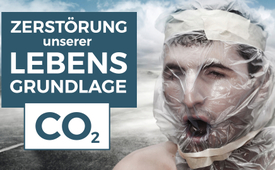 Zerstörung lebenswichtiger Elemente (Dokumentation von Mike Adams)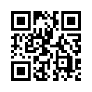 CO2 ist in aller Munde. Eine CO2-Steuer soll zur Reduzierung des CO2-Ausstoßes führen und bringt eine CO2-Bepreisung mit sich. Doch was, wenn hinter der Maske des Umweltschutzes ein Krieg gegen unser aller Lebensgrundlage steckt? Diese Mini-Dokumentation des Wissenschaftlers und Inhabers eines ISO-akkreditierten Labors für Lebensmittelwissenschaft Mike Adams gibt Aufschluss.Elemente sind die Bausteine von allem, was in unserer Welt existiert. Sie sind die Bausteine des Lebens selbst. Die Elemente bilden Moleküle, und diese Moleküle sind mit Leben, Bewusstsein, Bedeutung und Kreativität belebt. Das ist Leben, ein Geschenk Gottes, das aber durch die physische Materie unserer Welt zum Ausdruck kommt, und diese physische Materie kann in Elemente zerlegt werden, wie Sie aus dem Periodensystem der Elemente ersehen können.Zu diesen Elementen gehören Wasserstoff, Helium und dann Dinge wie Kohlenstoff, Stickstoff, Sauerstoff, Magnesium, richtig? Alle Metalle und die Nahrungs-Mineralien sind Elemente, und ohne diese Elemente können wir nicht überleben. Wenn also die Globalisten Elemente angreifen, greifen sie das Leben auf dem Planeten Erde an.Willkommen zu diesem speziellen Videobericht, „Der Krieg der Gobalisten gegen die Elemente des Lebens“. Sie haben wahrscheinlich den Ausdruck „Krieg gegen Kohlenstoff“ gehört und uns wurde gesagt, dass Kohlenstoff schlecht ist. Kohlenstoff findet sich in Kohlendioxid, und die EPA [Environmental Protection Agency, US-Regierungsbehörde zum Umweltschutz und zum Schutz der menschlichen Gesundheit] hat Kohlendioxid zu einem Schadstoff erklärt.Nun, haben Sie auch erkannt, dass wir kohlenstoffbasierte Lebensformen sind und tatsächlich ist alles Leben, das wir im Kosmos kennen, kohlenstoffbasiertes Leben. Alles Leben auf dem Planeten Erde, die Bestäuber, die Insekten, Mikroben, Menschen, Primaten, Tiere, die Delfine und Wale, die Fische im Meer. Alles basiert auf Kohlenstoff. Ein Krieg gegen Kohlenstoff ist also ein Krieg gegen das Leben.Und wussten Sie, dass die meisten Moleküle, die Sie zum Leben brauchen, wie zum Beispiel Vitamin C, auf Kohlenstoff basieren? Wussten Sie, dass alle Heilkräuter Moleküle auf Kohlenstoffbasis sind? Und wussten Sie, dass Pflanzen Kohlenstoff brauchen, um zu überleben, und dass Nahrungspflanzen Kohlenstoff brauchen, um Nahrung zu produzieren?Ein Krieg gegen Kohlenstoff ist also ein Krieg gegen Nahrungsmittel, und ein Krieg gegen Kohlendioxid ist nicht nur ein Krieg gegen die Nahrungsmittel- und Pflanzenproduktion. Es ist auch ein Krieg gegen den Sauerstoff, denn Kohlendioxid enthält natürlich sowohl Kohlenstoff als auch Sauerstoff. Und ohne Sauerstoff kann niemand von uns atmen.Die Tiere würden ersticken und sterben. Sogar die Delfine und die Wale und die Insekten und die Bestäuber, sie alle würden ohne Sauerstoff sterben.Wenn also die Machthaber dem Kohlenstoff und dem Kohlendioxid den Krieg erklären, erklären sie den beiden wichtigsten Elementen für das Leben, wie wir es auf diesem Planeten kennen, den Krieg. Sie erklären faktisch, dass sie auf der Seite des Todes stehen. Sie sind Teil eines Totenkultes. Und in diesem Todeskult wünschen sie sich die totale Zerstörung des Lebens auf der Erde.Jetzt haben sie erkannt, dass ein Massensterben am einfachsten durch ein Massenverhungern zu erreichen ist. Sie greifen also die Nahrungsversorgung an, indem sie versuchen, Kohlendioxid aus der Atmosphäre zu entfernen. Dies ist eine Terraforming-Operation [Erd-Umformung], die als Kohlenstoffspeicherung bekannt ist.Sie haben große Maschinen, die Kohlendioxid aus der Atmosphäre saugen, und es in eine Flüssigkeit verwandeln. Sie pumpen es durch Pipelines und lagern es dann unterirdisch, um den Pflanzen der Welt den Zugang zu CO2 zu verwehren.Nun, warum ist das wichtig? Wegen der Photosynthese. Weil die Photosynthese, der wichtigste biologische Prozess auf dem Planeten Erde, Kohlendioxid als einen ihrer drei Inputs benötigt. Die Photosynthese benötigt Kohlendioxid, Sonnenlicht und Wasser. Mit diesen drei Dingen können Pflanzen Nahrung produzieren.Pflanzen können ihre eigenen Strukturen produzieren. Stiele, Stängel, Blätter, Pollen, Blüten, Früchte, Nüsse, usw. Dann Wurzeln. Aber sie brauchen Photosynthese, um zu funktionieren. Und Photosynthese braucht Sonnenlicht und Kohlendioxid und Wasser.Nun, die Globalisten befinden sich mit zwei von diesen dreien im Krieg. Sie kämpfen gegen das Sonnenlicht. Sie sagen, es gibt zu viel Sonnenlicht und sie wollen die Sonne durch eine sogenannte stratosphärische Aerosolinjektion [Aerosole, z. B. Kalkpulver, sollen in die Stratosphäre eingebracht werden, um das Sonnenlicht zu reflektieren und damit zu verdunkeln] verdunkeln, um die Sonne zu blockieren, um buchstäblich die Menge an Sonnenlicht zu reduzieren, die die Erdoberfläche erreicht.Und sie wollen auch Kohlendioxid durch Kohlenstoffspeicherung blockieren, wie ich gerade erwähnt habe. Dadurch würden sie einen ökologischen Zusammenbruch verursachen, ein Massensterben auf dem Planeten Erde, wie es in der Geschichte des Planeten noch nie zuvor vorgekommen ist.Mainstream-Wissenschaftlern zufolge gibt es die Erde seit etwa 5 Milliarden Jahren, aber in diesen 5 Milliarden Jahren hat es nie einen Versuch durch die auf dem Planeten lebenden Lebensformen gegeben, alles Leben auf dem Planeten massenhaft zu ermorden. Das ist eine Premiere und es ist verheerend. Dies ist ein Völkermord von planetarischem Ausmaß, der im Namen des Klimawandels durchgeführt wird, im Namen der Rettung des Planeten.Aber es sind nicht nur Kohlenstoff und Sauerstoff, auf die dieser Klima-Todeskult abzielt. Jetzt haben sie sich etwas Neues ausgedacht, auf das sie es abgesehen haben, und das ist Stickstoff. Indem sie Stickstoff angreifen, können sie die Fleischversorgung auf unserem Planeten angreifen. Sie können Viehbetriebe schließen, indem sie behaupten, dass die Tiere zu viel Stickstoff produzieren.Und sie haben bereits gesagt, dass Nutztiere zu viel Methan produzieren. Aber sie haben nicht wirklich eine Möglichkeit gefunden, Kuh-Furze und Kuh-Rülpsen einzufangen, ohne wirklich dumm zu wirken. Sollen die Kühe etwa Masken und Methan absorbierende Windeln tragen, und sollen die Bauern dann die Windeln der Kühe jeden Tag wechseln? Ich glaube nicht, dass das funktionieren wird.Also haben die Machthaber entschieden, dass sie auf Stickstoff im Urin abzielen können. Ja, richtig. Urin. Sie haben gesagt, dass tierischer Urin irgendwie eine Bedrohung für die Umwelt darstellt, obwohl Stickstoff doch genau der Nährstoff ist, den Pflanzen benötigen, um ihr Wachstum zu beschleunigen, und der von Nahrungspflanzen benötigt wird, um mehr Nahrung zu produzieren. Stickstoff ist Dünger, und tierischer Urin ist auch eine Form von Dünger. Übrigens auch menschlicher Urin.Sie sehen, Stickstoff ist in der Atmosphäre frei verfügbar. Etwa 78 bis 79 % der Atmosphäre besteht aus Stickstoff, hauptsächlich in Form von N2. Nun, dieser Stickstoff kann von Pflanzen in dieser Form nicht verwendet werden. Er muss in eine Form umgewandelt werden, die durch Pflanzenwurzeln leichter aufgenommen werden kann. Er muss im Wesentlichen bioverfügbar gemacht werden.Nun, vor über hundert Jahren hat ein deutscher Wissenschaftler namens Haber, H-A-B-E-R, eine Methode entwickelt, um Stickstoff mit sehr hohem Druck und großer Hitze dazu zu bringen, sich mit Wasserstoff zu verbinden, um NH3, auch bekannt als Ammoniak, zu erzeugen. Sie verwenden Kohlenwasserstoffe, also Erdgas, um den Wasserstoff zu gewinnen. Und dann zog er Stickstoff aus der Luft.Und diese Erfindung ist eine der wichtigsten Entdeckungen in der Geschichte der Welt, denn sie ermöglichte die Herstellung von Düngemitteln auf Stickstoffbasis, mit denen heute etwa die Hälfte der Weltbevölkerung ernährt wird.Etwa 4 Milliarden Menschen auf dem Planeten Erde können sich dank dieser Haber-Erfindung ernähren. Das liegt daran, dass sie Stickstoff in Form von Ammoniak für Pflanzen bioverfügbar macht. Und dann erhält man aus diesem Ammoniak Dinge wie Ammoniumnitrat, das ist ein Düngemittel, und andere Formen von mineralisiertem Dünger, wie Calciumnitrat und so weiter.Aber Tiere können auch etwas Ähnliches tun, ohne riesige Fabriken zu bauen. Tiere können Stickstoff aus der Luft und sogar aus der Nahrung aufnehmen und ihn mit ihrem Urin in nutzbaren Stickstoff umwandeln. Kühe tun also, was Haber tun wollte, und sie tun es kostenlos.Und der Stickstoff aus Kuh-Urin, der zum Teil aus Harnstoff besteht, kann zur Düngung von Pflanzen und zur Produktion von Nahrungsmitteln für die Welt verwendet werden. Tier-Urin ist also kein Schadstoff. Tier-Urin ist Dünger für Lebensmittel und muss lediglich aufgefangen, umgeleitet und zur Düngung von Feldfrüchten verwendet werden. Und das wäre übrigens „Bio“.Und es würde den Bedarf an synthetischen Düngemitteln aus fossilen Brennstoffen verringern. Tier-Urin sollte also eigentlich aufgefangen und zum Anbau von Nahrungsmitteln verwendet werden. Doch geschieht gerade weltweit, unter anderem in den Niederlanden und insbesondere in europäischen Ländern – mit Ausbreitung auf die restliche Welt – ein Angriff auf Stickstoff. Und dies als Hebel, um die Tierfleischproduktion einzustellen.Sie sagen, dass Stickstoff ein Schadstoff ist, genauso wie sie sagen, dass Kohlenstoff ein Schadstoff ist oder dass Kohlendioxid ein Schadstoff ist oder dass Sonnenlicht schlecht ist.Sie sehen also, dass sich der Krieg gegen die Elemente ausweitet. Früher war es nur ein Krieg gegen Kohlenstoff, in letzter Zeit ein Krieg gegen Kohlendioxid, und jetzt ist es ein Krieg gegen Kohlenstoff, Sauerstoff und Stickstoff und all das ist kombiniert mit einem Krieg gegen das Sonnenlicht, die Photosynthese.Es stellt sich also die Frage, welche Elemente die Globalisten als nächstes angreifen werden? Werden sie sagen, dass Wasserstoff schlecht ist, weil Wasserstoff und Helium die Sonne antreiben? Werden sie sagen, dass die Lösung darin bestünde, die Sonne zu zerstören?Damit eine dunkle, kollabierte Kugel im Weltraum herumschwebt, anstatt etwas, das Licht und Hitze und Wärme und Energie für den Planeten Erde liefert? Würden sie die Sonne töten wollen, wenn sie könnten? Wahrscheinlich. Schließlich sind sie ein Todeskult. Sie sind auf Dunkelheit und Tod ausgerichtet.Und wenn es ihnen gelänge, Helium und Wasserstoff zu eliminieren, könnten sie die globale Erwärmung stoppen und die Erwärmung des Planeten aufhalten, weil er zu einem gefrorenen, toten Eis-Ball werden würde und die gesamte ökologische Biosphäre vollständig zusammenbrechen würde. Das scheint ihr Ziel zu sein.Nun, was sie nicht zerstören können, wollen sie zu Tode besteuern. Und so haben sie etwas geschaffen. Sie haben schon von CO2-Steuern gehört. Jetzt wollen sie also das Periodensystem der Elemente besteuern. Nun, da jedes Lebewesen auf dem Planeten Erde aus Kohlenstoff besteht, geben sie im Grunde zu, dass sie jedes Lebewesen auf dem Planeten Erde besteuern wollen.Sie sind aus Kohlenstoff gemacht. Sie wollen Sie für das Element Kohlenstoff besteuern, das in den Molekülen Ihres Körpers enthalten ist. Es gibt Kohlenstoff in Ihrer Haut, es gibt Kohlenstoff in Ihrem Haar, Kohlenstoff in Ihren Organen, in Ihrem Blut. Jedes System in Ihrem Körper enthält Kohlenstoff. Sie wollen also jedes einzelne System besteuern.Und wenn Sie atmen, atmen Sie auch Kohlendioxid aus. Sie möchten also Ihre Atmung besteuern und das bedeutet, dass sie Ihnen entweder jeden Atemzug in Rechnung stellen oder Ihre Emissionen begrenzen wollen, indem sie die Anzahl Ihrer Atemzüge reduzieren.Und natürlich ist der effektivste Weg für sie, Sie einfach zu töten, denn Tote atmen nicht. Tote Menschen produzieren kein Kohlendioxid, ebenso wenig wie tote Rinder oder Ranch-Tiere.Sie sehen also, alle Lösungen laufen auf den Tod hinaus, weil sie, die Globalisten, die Klimasektierer, Todes-Kultisten sind, sie wollen den Tod. Sie wollen, dass die Menschheit getötet wird.Und jedes menschliche Verhalten wollen sie zum Erliegen bringen, selbst wenn es sich um Lebensmittelproduktion, Landwirtschaft, Transport, Innovation, Wirtschafts-Tätigkeit und all das handelt. Sie wollen, dass alles abgeschaltet wird, weil sie schlecht sind, weil sie aus Kohlenstoff bestehen und Kohlendioxid ausatmen.So wurde das Periodensystem der Elemente einst gefeiert, weil es in der modernen Zeit als wunderbares Verständnis des Lebens entwickelt wurde. Sehen Sie, sagten die Wissenschaftler, wir haben herausgefunden, woraus das Leben besteht. Dies ist die Materie, die die physische Struktur des Lebens definiert, und selbst die Dinge, die nicht lebendig sind. Das ist der Stoff, aus dem die Welt besteht. Was für eine erstaunliche Entdeckung.Nie hätten sie gedacht, dass vielleicht nur etwas mehr als ein Jahrhundert später andere Wissenschaftler sich dieses Periodensystem der Elemente ansehen und es als Werkzeug verwenden würden, um zu versuchen, massenhaft Tod herbeizuführen, nicht Leben, sondern Tod, das Gegenteil von dem, was die ursprünglichen Wissenschaftler erklärt hatten. Sie haben also das Verständnis des Lebens genutzt, um Werkzeuge für den Tod zu erschaffen. Und das alles im Namen der Wissenschaft.Das gesamte Gebiet der Wissenschaft, das einst ein Gebiet der Entdeckung, Innovation, Kreativität und Begeisterung war, ist nun zu einem Gebiet des Todes, der Zerstörung und der Täuschung geworden.Die Wissenschaft wird jetzt dazu benutzt, die Menschen zu knüppeln, sie zu nötigen, sie dazu zu zwingen, Impfstoffe zu nehmen, die sie töten, oder ihre Aktivitäten wie Landwirtschaft oder Lebensmittelproduktion oder Transport oder sogar das Atmen einzuschränken. Die Wissenschaft ist zu einer Waffe gegen die Menschheit geworden und das Periodensystem der Elemente ist zur Zielscheibe geworden.Es ist jedoch wichtig, dass wir die Wissenschaft verstehen, damit wir die Waffen verstehen können, die die Globalisten gegen uns einsetzen. Sie werden die Wissenschaft nutzen, um Völkermord zu begehen. Sie werden die Wissenschaft nutzen, um Mord an der Menschheit zu begehen, und sie werden die Wissenschaft benutzen, um zu versuchen, den Planeten Erde zu töten und ihn in eine gefrorene, dunkle Kugel des Todes zu verwandeln. Denn das will der Klimakult schließlich für uns alle. Vergessen Sie das nie.Vielen Dank fürs Zuhören. Bitte teilen Sie diese Mini-Dokumentation überall. Sie haben meine Erlaubnis, sie auf Ihren eigenen Videokanälen und anderen Plattformen zu veröffentlichen.Besuchen Sie unbedingt meine Website NaturalNews.com und auch die Plattform, die ich aufgebaut habe, um freie Meinungsäußerung auszudrücken. Brighteon.comIch bin Mike Adams, bekannt als der Health Ranger. Ich bin ein veröffentlichender Wissenschaftler und Inhaber eines ISO-akkreditierten [ISO = International Organization for Standardization, Vereinigung von Normungsorganisationen, erarbeitet internationale Normen] Labors für Lebensmittelwissenschaft. Eines der aktivsten Labore der Welt, wenn es um die Entwicklung von Analysetechniken für Lebensmittelwissenschaft mittels Massenspektrometrie [Verfahren zum Messen der Masse von  Molekülen] geht. Wenn es also um Wissenschaft und die Elemente geht, weiß ich genau, wovon ich spreche.Danke fürs Zuhören. Gott segne Sie. Passen Sie gut auf sich auf!von -Quellen:The Globalist WAR on the Elements of Life/
Der Krieg der Globalisten gegen die Elemente des Lebens
https://www.brighteon.com/78f2882d-2c23-4b18-877f-4a5a65d4fb38Das könnte Sie auch interessieren:#CO2 - www.kla.tv/CO2

#Wissenschaft - www.kla.tv/Wissenschaft

#Forschung - www.kla.tv/Forschung

#Umwelt - www.kla.tv/Umwelt

#Klimawandel - www.kla.tv/Klimawandel

#Dokumentarfilm - www.kla.tv/DokumentarfilmeKla.TV – Die anderen Nachrichten ... frei – unabhängig – unzensiert ...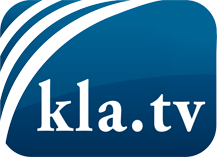 was die Medien nicht verschweigen sollten ...wenig Gehörtes vom Volk, für das Volk ...tägliche News ab 19:45 Uhr auf www.kla.tvDranbleiben lohnt sich!Kostenloses Abonnement mit wöchentlichen News per E-Mail erhalten Sie unter: www.kla.tv/aboSicherheitshinweis:Gegenstimmen werden leider immer weiter zensiert und unterdrückt. Solange wir nicht gemäß den Interessen und Ideologien der Systempresse berichten, müssen wir jederzeit damit rechnen, dass Vorwände gesucht werden, um Kla.TV zu sperren oder zu schaden.Vernetzen Sie sich darum heute noch internetunabhängig!
Klicken Sie hier: www.kla.tv/vernetzungLizenz:    Creative Commons-Lizenz mit Namensnennung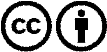 Verbreitung und Wiederaufbereitung ist mit Namensnennung erwünscht! Das Material darf jedoch nicht aus dem Kontext gerissen präsentiert werden. Mit öffentlichen Geldern (GEZ, Serafe, GIS, ...) finanzierte Institutionen ist die Verwendung ohne Rückfrage untersagt. Verstöße können strafrechtlich verfolgt werden.